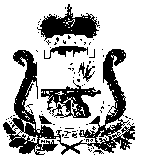 АДМИНИСТРАЦИЯСТОДОЛИЩЕНСКОГО ПОСЕЛЕНИЯПОЧИНКОВСКОГО РАЙОНА СМОЛЕНСКОЙ ОБЛАСТИПОСТАНОВЛЕНИЕот  15.04.2014г.                        №  19п. СтодолищеО внесении изменений в постановление  № 1 от 20.02.1992г.Главы Стодолищенской сельской администрации      В постановлении Главы Стодолищенской сельской администрации № 1 от 20.02.1992г. «О  предоставлении земель в частную собственность граждан проживающих на территории сельского Совета», допущена ошибка в части фамилии гражданина Чехалкова Николая ГригорьевичаПостановляю:   Внести изменения в постановление Главы Стодолищенской сельской администрации № 1 от 20.02.1992 г. «О предоставлении земель в частную собственность граждан проживающих на территории сельского Совета» в части фамилии гражданина Чехолкова Николая Григорьевича, ул. Советская (2), п. Стодолище.    Читать фамилию как Чехалков Николай Григорьевич, ул. Советская (2), п. Стодолище.Глава муниципального образованияСтодолищенского сельского поселенияПочинковского района Смоленской области                                   Г.А. Знайко